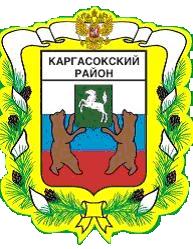 МУНИЦИПАЛЬНОЕ ОБРАЗОВАНИЕ «Каргасокский район»ТОМСКАЯ ОБЛАСТЬДУМА КАРГАСОКСКОГО РАЙОНА        с. КаргасокО внесении изменений в решение Думы Каргасокского района от 07.10.2020 № 11 «Об утверждении состава комитетов Думы Каргасокского района шестого созыва»В соответствии с пунктом 3 статьи 11 Регламента Думы Каргасокского района,  Положением о правовом комитете Думы Каргасокского районаДума Каргасокского района  РЕШИЛА:1. Внести изменение в решение Думы Каргасокского района от 07.10.2020 № 11 «Об утверждении состава комитетов Думы Каргасокского района шестого созыва» включив в состав правового комитета Думы Каргасокского района Хлопотного Михаила Владимировича в связи с избранием депутатом Думы Каргасокского района шестого созыва. 2. Официально опубликовать (обнародовать) настоящее решение в установленном порядке.Глава Каргасокского района 							              А.П. Ащеулов                 РЕШЕНИЕ                 РЕШЕНИЕ                 РЕШЕНИЕ         27.12.2022               № 164                № 164 Председатель ДумыКаргасокского района                    И.В. Кирин 